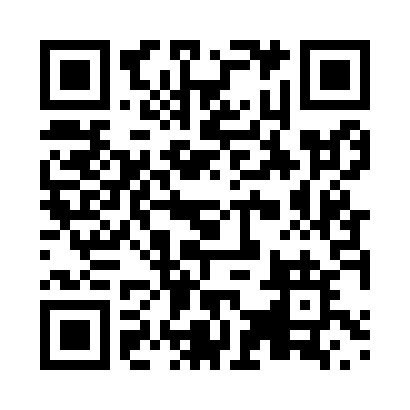 Prayer times for Devereaux, New Brunswick, CanadaWed 1 May 2024 - Fri 31 May 2024High Latitude Method: Angle Based RulePrayer Calculation Method: Islamic Society of North AmericaAsar Calculation Method: HanafiPrayer times provided by https://www.salahtimes.comDateDayFajrSunriseDhuhrAsrMaghribIsha1Wed4:226:041:206:238:3610:192Thu4:206:031:206:248:3810:213Fri4:176:011:206:258:3910:234Sat4:156:001:206:268:4110:255Sun4:135:581:206:278:4210:286Mon4:115:561:206:288:4310:307Tue4:085:551:196:288:4510:328Wed4:065:541:196:298:4610:349Thu4:045:521:196:308:4710:3610Fri4:025:511:196:318:4910:3811Sat4:005:491:196:328:5010:4012Sun3:575:481:196:328:5110:4213Mon3:555:471:196:338:5310:4414Tue3:535:451:196:348:5410:4715Wed3:515:441:196:358:5510:4916Thu3:495:431:196:358:5610:5117Fri3:475:421:196:368:5810:5318Sat3:455:401:196:378:5910:5519Sun3:435:391:196:389:0010:5720Mon3:415:381:206:389:0110:5921Tue3:395:371:206:399:0311:0122Wed3:375:361:206:409:0411:0323Thu3:365:351:206:409:0511:0524Fri3:345:341:206:419:0611:0725Sat3:325:331:206:429:0711:0926Sun3:305:321:206:429:0811:1127Mon3:295:321:206:439:0911:1328Tue3:275:311:206:449:1011:1429Wed3:265:301:206:449:1111:1630Thu3:255:291:216:459:1211:1731Fri3:255:291:216:469:1311:17